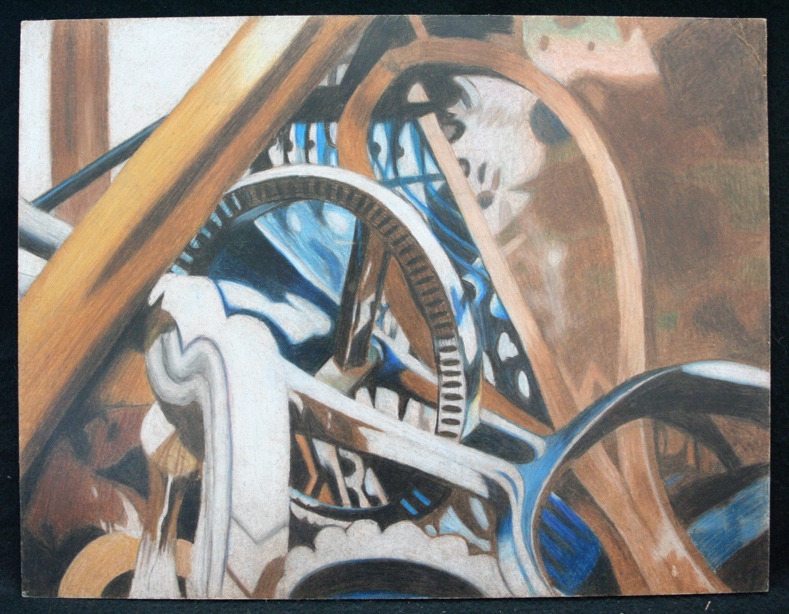 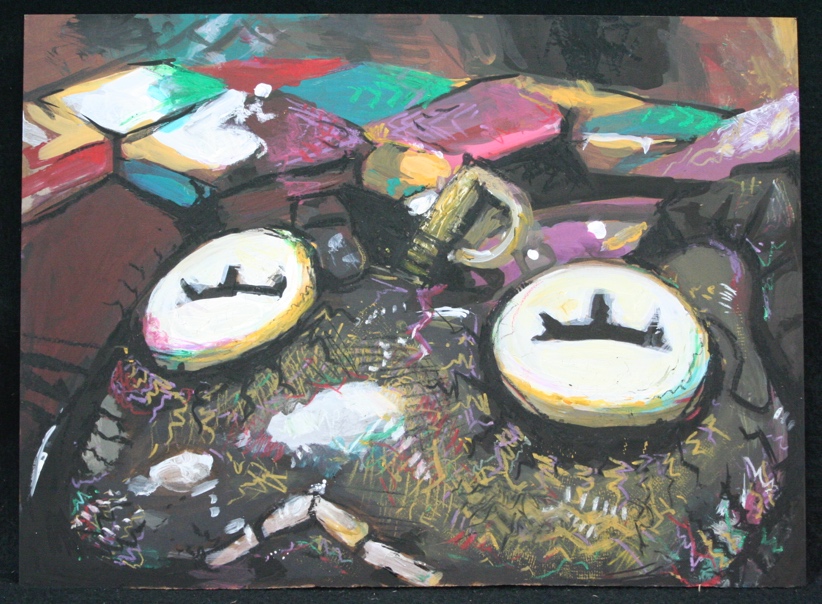 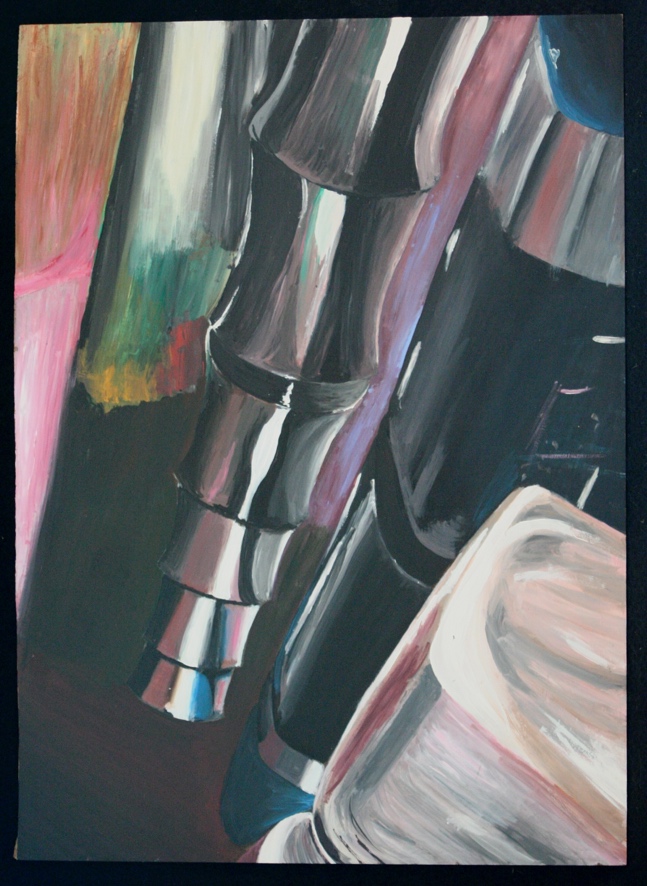 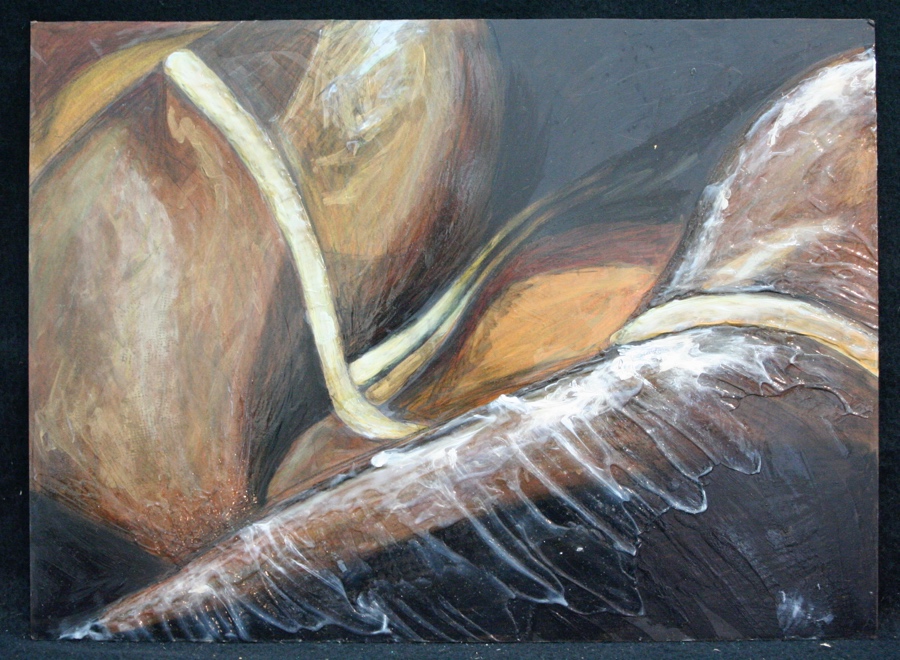 Student Name:Lesson: Abstract Photo compositionStudent Name:Lesson: Abstract Photo compositionStudent Name:Lesson: Abstract Photo compositionStudent Name:Lesson: Abstract Photo compositionStudent Name:Lesson: Abstract Photo compositionStudent Name:Lesson: Abstract Photo compositionCircle the number in pencil that best shows how well you feel that you completed that criterion for the assignment.Circle the number in pencil that best shows how well you feel that you completed that criterion for the assignment.ExcellentGoodAverageNeeds ImprovementCriteria 1 – Composition:  students chose an interesting photo with depth and a good focal point.    Criteria 1 – Composition:  students chose an interesting photo with depth and a good focal point.    109 – 876 or lessCriteria 2 – Proportion: The students used the grid method to enlarge the photograph and create accurate proportions. Criteria 2 – Proportion: The students used the grid method to enlarge the photograph and create accurate proportions. 109 – 876 or lessCriteria 3 – Paint/ Values: Students mixed colors accurately to match their chosen photograph.  Students mixed both light and dark values to match the values within the photo. Criteria 3 – Paint/ Values: Students mixed colors accurately to match their chosen photograph.  Students mixed both light and dark values to match the values within the photo. 109 – 876 or lessCriteria 4 – Texture: Students used at least one method to add texture to their final image: gel medium, collage/ tissue paper or paper towel, stamping, brushwork, mark-making. Criteria 4 – Texture: Students used at least one method to add texture to their final image: gel medium, collage/ tissue paper or paper towel, stamping, brushwork, mark-making. 109 – 876 or lessCriteria 5 – Effort: took time to develop idea & complete project? (Didn’t rush.) Read the article and followed the steps within.  Good use of class time?Criteria 5 – Effort: took time to develop idea & complete project? (Didn’t rush.) Read the article and followed the steps within.  Good use of class time?109 – 876 or lessCriteria 6 – Craftsmanship – Neat, clean & complete? Skillful use of the art tools & media?Criteria 6 – Craftsmanship – Neat, clean & complete? Skillful use of the art tools & media?109 – 876 or lessTotal: 60                            (possible points)                                /60 ptsGrade: